 KEMENTERIAN RISET, TEKNOLOGI DAN PENDIDIKAN TINGGI 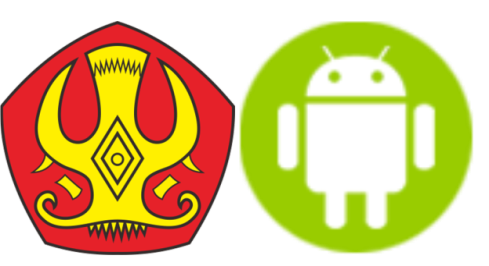 UNIVERSITAS TADULAKOFAKULTAS HUKUMEmail : law.untad@gmail.com  Website: http://fakum.untad.ac.idKampus Bumi Tadulako Tondo Jl. Soekarno Hatta Km.9, Palu – Sulawesi Tengah 94118